October 12, 201910:00 a.m. – 4:00 p.m.Greene County CourtyardJefferson, IowaSponsored by Jefferson Matters: Main Street110 W. Lincoln Way, PO Box 13  Jefferson, IA 50129515.386.3585  artonthesquarejefferson@gmail.comwww.jeffersonmatters.org2019 Application Due September 1, 2019Standard 10x10 Space - $50 _______Late fee:  $10 postmarked after 9/1/2019Photos of artwork must be submitted electronically to:  artonthesquarejefferson@gmail.comPlease make checks to Jefferson Matters:  Main StreetI have read the Rules & Important information and agree. I understand my payment for this event is non-refundable. I agree to assume full liability for any injury or loss to me or my property during the event. I expressly release Jefferson Matters:  Main Street and its representatives from all liability, or for any loss or injury. Exhibitor agrees to defend, indemnify and hold harmless Jefferson Matters: Main Street and its representatives from and against any and all claims, demands, suits, damages and expenses (including attorney’s fees and costs) or any cause or action whatsoever arising out of Exhibitor’s use of this event. Signature:________________________________________  Date:__________________________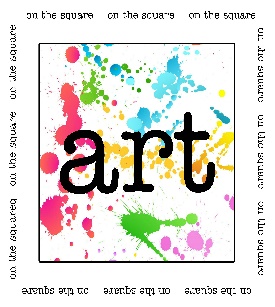 On the SquareEXHIBITOR’S NAMEEXHIBITOR’S NAMEEXHIBITOR’S NAMEBUSINESS NAMEBUSINESS NAMEBUSINESS NAMEIOWA TAX #IOWA TAX #IOWA TAX #ADDRESSADDRESSCITY, STATE, ZIPART MEDIAART MEDIAART MEDIAPHONEEMAILREQUESTS/COMMENTSREQUESTS/COMMENTSREQUESTS/COMMENTS